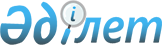 О внесении изменений в постановление Правительства Республики Казахстан от 15 апреля 2008 года № 339 "Об утверждении лимитов штатной численности министерств и иных центральных исполнительных органов с учетом численности их территориальных органов и подведомственных им государственных учреждений"Постановление Правительства Республики Казахстан от 29 января 2013 года № 52

      Правительство Республики Казахстан ПОСТАНОВЛЯЕТ:



      1. Внести в постановление Правительства Республики Казахстан от 15 апреля 2008 года № 339 «Об утверждении лимитов штатной численности министерств и иных центральных исполнительных органов с учетом численности их территориальных органов и подведомственных им государственных учреждений» следующие изменения:



      в лимитах штатной численности министерств и иных центральных исполнительных органов с учетом численности их территориальных органов и подведомственных им государственных учреждений, утвержденных указанным постановлением:



      в разделе 2:



      строку:«                                                                    »

      изложить в следующей редакции:«                                                                   »;

      строку:«                                                                    »

      изложить в следующей редакции:«                                                                   »;

      строку:«                                                                    »

      изложить в следующей редакции:«                                                                   »;

      строку:«                                                                    »

      изложить в следующей редакции:«                                                                   »;

      строку:«                                                                    »

      изложить в следующей редакции:«                                                                   »;

      строку:«                                                                    »

      изложить в следующей редакции:«                                                                   »;

      строку:«                                                                    »

      изложить в следующей редакции:«                                                                   »;

      строку:«                                                                    »

      изложить в следующей редакции:«                                                                   »;

      строку:«                                                                    »

      изложить в следующей редакции:«                                                                   »;

      строку:«                                                                    »

      изложить в следующей редакции:«                                                                   »;

      строку:«                                                                    »

      изложить в следующей редакции:«                                                                   »;

      строку:      «                                                                    »

      изложить в следующей редакции:«                                                                   »;

      строку:«                                                                    »

      изложить в следующей редакции:«                                                                   »;

      строку:«                                                                    »

      изложить в следующей редакции:«                                                                   »;

      строку:«                                                                    »

      изложить в следующей редакции:«                                                                   »;

      строку:«                                                                    »

      изложить в следующей редакции:«                                                                   »;

      строку:«                                                                    »

      изложить в следующей редакции:«                                                                   ».

      2. Министерству внутренних дел Республики Казахстан принять меры, вытекающие из настоящего постановления.



      3. Настоящее постановление вводится в действие с 1 января 2013 года.      Премьер-Министр

      Республики Казахстан                       С. Ахметов
					© 2012. РГП на ПХВ «Институт законодательства и правовой информации Республики Казахстан» Министерства юстиции Республики Казахстан
				Административная полиция органов внутренних дел, содержащаяся за счет областных бюджетов и бюджетов города республиканского значения, столицы, из них:46686Административная полиция органов внутренних дел, содержащаяся за счет областных бюджетов и бюджетов города республиканского значения, столицы, из них:45754Департамент внутренних дел города Астаны2724Департамент внутренних дел города Астаны2573Департамент внутренних дел Акмолинской области2735Департамент внутренних дел Акмолинской области2708Департамент внутренних дел Актюбинской области2364Департамент внутренних дел Актюбинской области2314Департамент внутренних дел города Алматы4691Департамент внутренних дел города Алматы4405Департамент внутренних дел Алматинской области2929Департамент внутренних дел Алматинской области2904Департамент внутренних дел Атырауской области1874Департамент внутренних дел Атырауской области1863Департамент внутренних дел Восточно-Казахстанской области4486Департамент внутренних дел Восточно-Казахстанской области4436Департамент внутренних дел Жамбылской области2345Департамент внутренних дел Жамбылской области2315Департамент внутренних дел Западно-Казахстанской области1964Департамент внутренних дел Западно-Казахстанской области1939Департамент внутренних дел Карагандинской области5097Департамент внутренних дел Карагандинской области5039Департамент внутренних дел Кызылординской области1753Департамент внутренних дел Кызылординской области1728Департамент внутренних дел Костанайской области2854Департамент внутренних дел Костанайской области2819Департамент внутренних дел Мангистауской области1893Департамент внутренних дел Мангистауской области1867Департамент внутренних дел Павлодарской области2389Департамент внутренних дел Павлодарской области2353Департамент внутренних дел Северо-Казахстанской области2174Департамент внутренних дел Северо-Казахстанской области2148Департамент внутренних дел Южно-Казахстанской области4414Департамент внутренних дел Южно-Казахстанской области4343